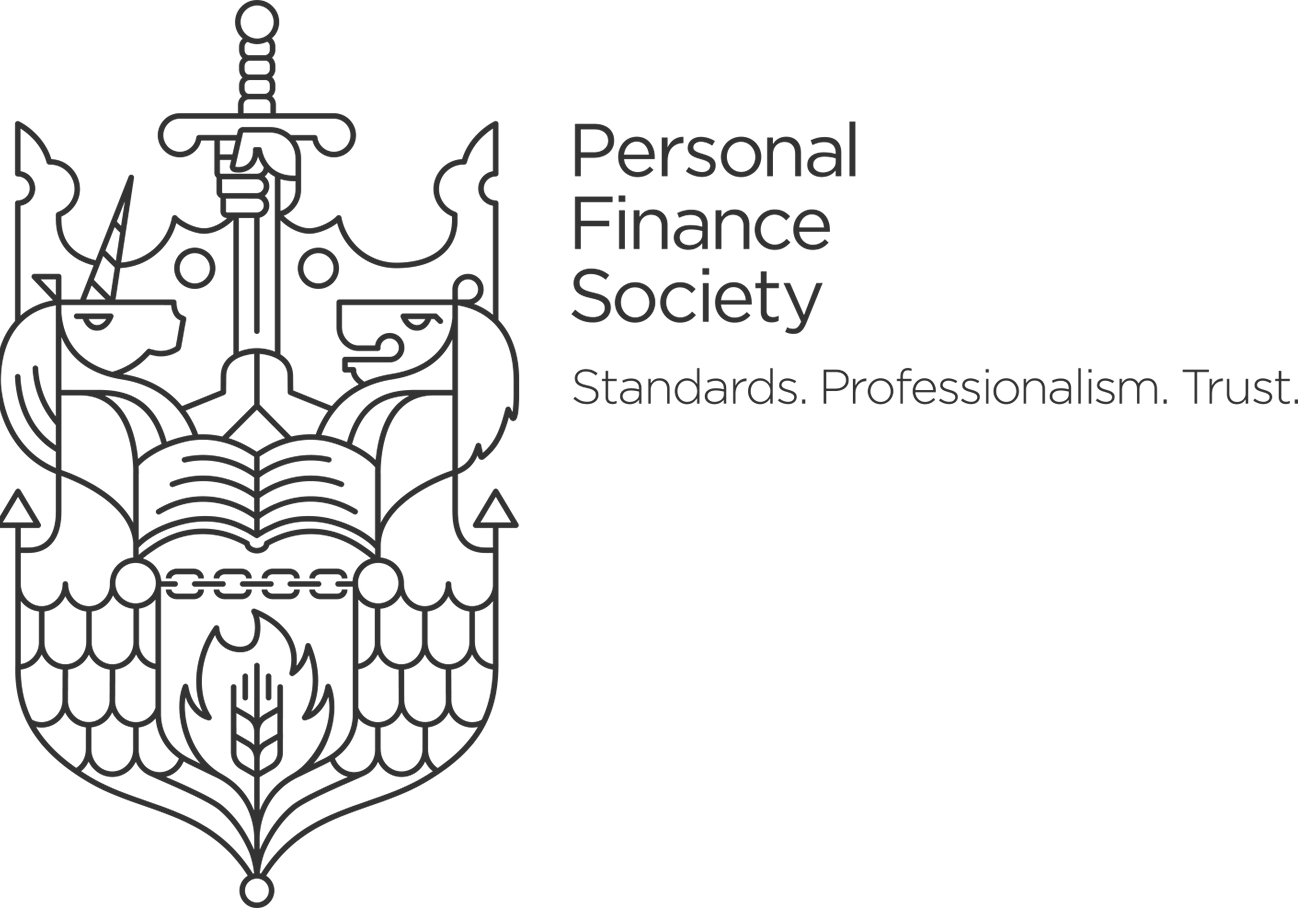 The Personal Finance Society Hants and Dorset Regional Study Programme Autumn 2019 The Personal Finance Society Hants and Dorset Regional Committee in association with the Insurance Institutes of Bournemouth and Southampton have organised a series of pre-exam revision days and CPD events as a supplement to the regular Quarterly Conferences. Whether you are studying for your Diploma or Chartered designation, the study days have been organised to help our members pass the relevant exams. The study day programme is as follows:The cost of the study days is £76.27 for PFS members and £86.41 for non PFS members.For further details or to attend, please visit or book online via the following link https://www.localinstitutes.cii.co.uk/southampton/home/events/Any questions please email the Personal Finance Society Hants and Dorset Regional Committee on hantsanddorsetpfs@outlook.com.Pre-Exam Revision DayDateVenueAF7Monday 2nd SeptemberVitality Stadium, BournemouthAF4 Day 1Wednesday 4th SeptemberShogun Business Centre, FuntleyAF1 Day 1Friday 6th SeptemberVitality Stadium, BournemouthAF7Thursday 12th SeptemberBrookes Macdonald, FarehamAF7Friday 13th SeptemberVitality Stadium, BournemouthAF1 Day 2Tuesday 17th SeptemberVitality Stadium, BournemouthAF4 Day 2Thursday 19th SeptemberShogun Business Centre, FuntleyAF7Friday 20th SeptemberShogun Business Centre, FuntleyRO6Wednesday 25th SeptemberBrookes Macdonald, FarehamAF5Wednesday 2nd OctoberShogun Business Centre, FuntleyRO1Thursday 24th OctoberVitality Stadium, BournemouthRO3Thursday 7th NovemberVitality Stadium, BournemouthRO1Thursday 14th NovemberShogun Business Centre, FuntleyRO2Wednesday 27th NovemberVitality Stadium, BournemouthRO2Wednesday 11th DecemberShogun Business Centre, Funtley